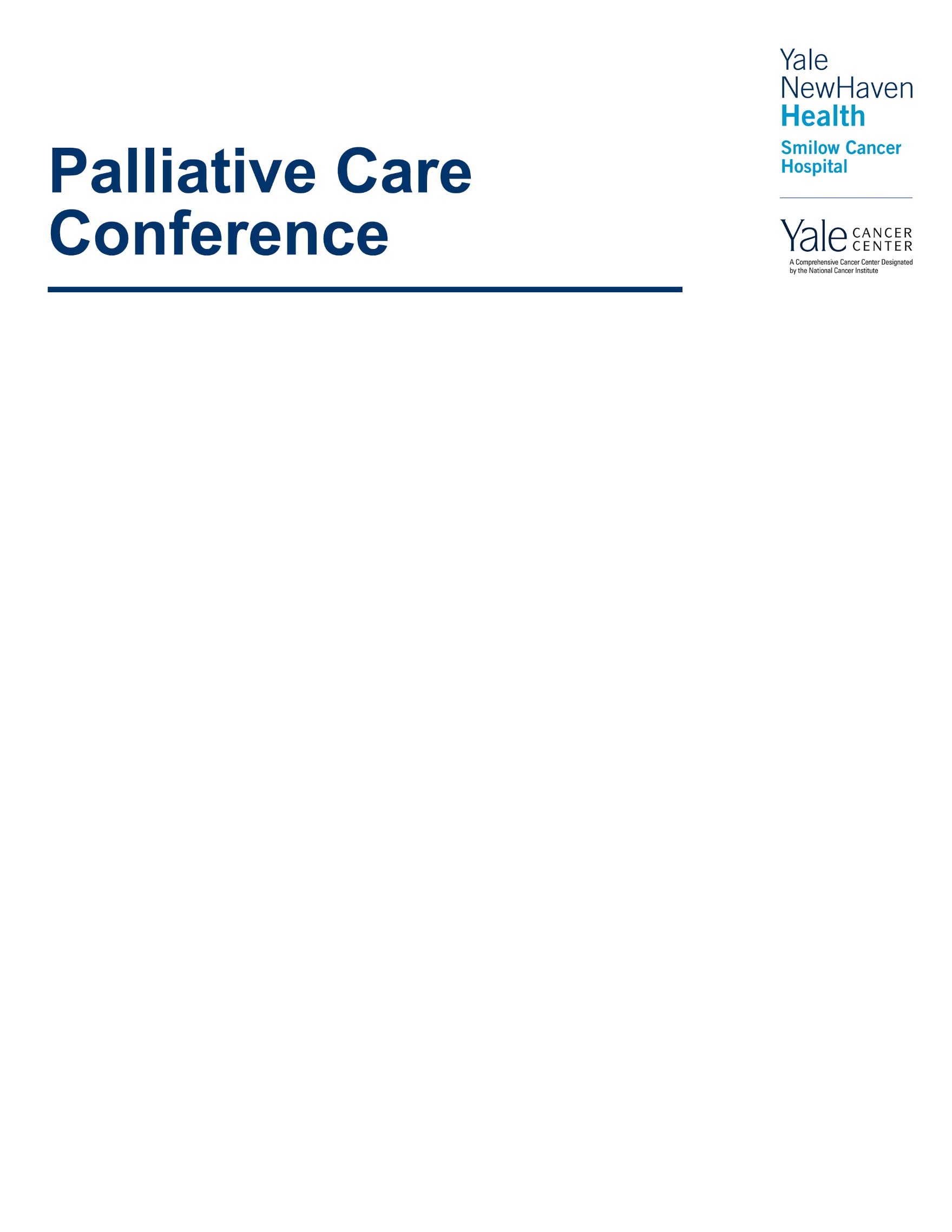 Tuesday, November 16th, 2021  4:00-6:00PMZOOM (Remote) Meeting Access Instructions belowPALLIATIVE CARE Journal Club Presentation		4pm“Effect of Prophylactic Subcutaneous Scopolamine Butylbromide on Death Rattle in Patients at the End of Life”Presenter:  Fellow, Angela Chang, MD, 2021-22 Hospice and PalliativeMedicine ProgramPALLIATIVE CARE Case Conference Presentation		5pm“Rapid Progression of ALS: A Case of Challenging Symptoms and Difficult Conversations”Presenter:  Fellow, Jaya Gupta DO, 2021-22 Hospice and PalliativeMedicine Programhttps://zoom.us/j/92578237468?from=addon
Meeting ID: 925 7823 7468
For Passcode: Please email Lisa Arnel,  lisa.arnel@yale.edu